23 October 2018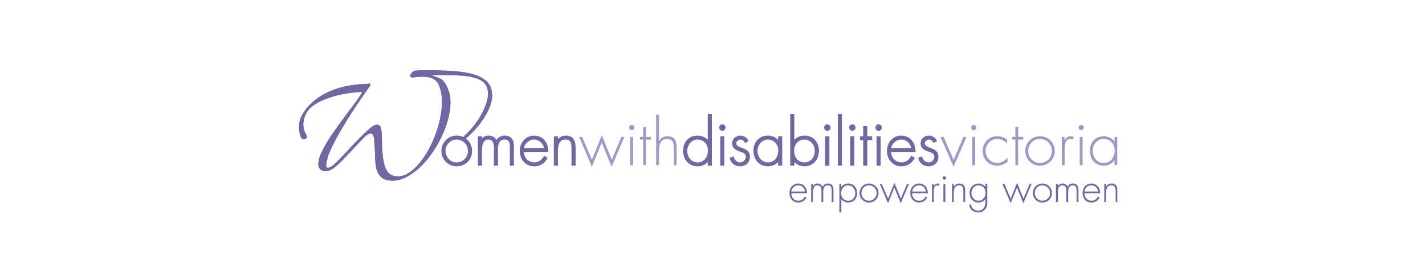 Dear My name is				I am one of your constituents, and I will be voting in the upcoming Victorian State Election. 

I am writing to you to express my concern over the issue of access to leadership opportunities for women with disabilities. The issue is very important to me because I am a woman with a disability.Although women with disabilities are strong, there are many ways women disabilities in Victoria face exclusion and inequality. Compared to men with disabilities, we are: more likely to live on low incomes, more likely to live in rental accommodation and unaffordable housing and less likely to be in paid employment.Because of this, there needs to be more opportunities for women with disability to participate in accessible leadership programs, employment and in public life. There has been progress over many years, but there’s still more to be done.I call on you as a Member of Parliament in the upcoming election to fully support more opportunities for women with disability, including targets or quotas for women with disabilities in the Victorian Public Service (VPS), for particularly disadvantaged people with disabilities, for example, women.Other ways of taking action for women with disabilities would be through the Victorian Government’s purchasing program (social procurement models), including a focus on employment of women with disabilities. Thank you for considering this issue. My contact details are:I look forward to receiving your reply.Kind regards,